４月１日入所　提出書類チェックシート【郵送受付用】郵送受付の方は、本紙を必ず同封して提出してください。郵送申込に当たっての誓約事項下表を御確認頂き、誓約事項に同意のうえ、「チェック欄」に✔を記入してください。なお、すべての誓約事項に同意頂けない場合、郵送申込は受付できません。提出書類チェック表（郵送受付用）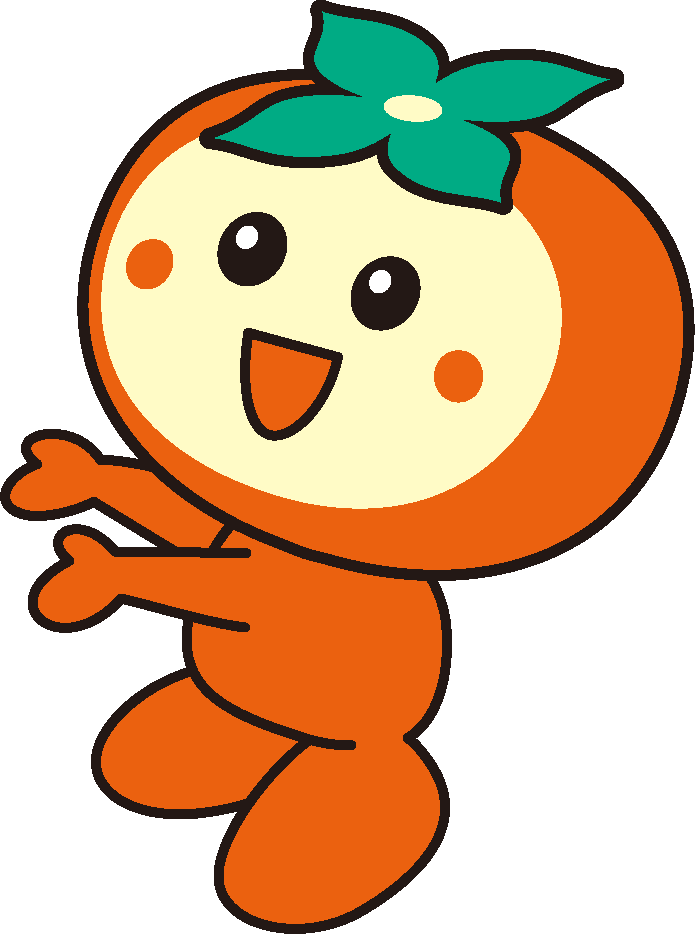 ○全員提出○就労証明書・添付書類※祖父母は、同居かつ６０歳未満の場合のみ必要です。※提出後に状況が変わった場合は、速やかに変更後の状況について再提出してください。○状況により提出が必要な書類　★…マイナンバーの提供があれば提出不要です利用児童の氏名利用児童の氏名利用児童の氏名保護者氏名（申請者）チェック欄誓約事項保育所・保育施設利用あんないをよく読み、裏面の必要な提出書類を全て揃え、内容に不備がないか確認しました。当該受付期間中に郵送できない場合、または当該期間中に書類不備等が解消しない場合は申込受付が保留とされても異議はありません。書類の確実な到達確認のため、簡易書留またはレターパック等で追跡可能な送達を行います。申込子どもの健康状態やその他の要因により、保育所等入所に当たり特段の配慮が必要と認められる場合、別途来庁を要請する場合があることに同意します。提出書類名チェック施設型給付費・地域型保育給付費等教育・保育給付認定申請書兼保育施設利用申込書□施設型給付費・地域型保育給付費等教育・保育給付認定に係る個人番号提供書（裏面に確認書類が添付されていること）□就労証明書下表参照４月１日入所　提出書類チェックシート【郵送受付用】（この用紙）□提出書類名提出書類名提出書類名提出書類名父母祖父祖母就労証明書就労証明書就労証明書就労証明書□□□□添付書類就労就労就労証明書に就労先の証明※【祖父母のみ】健康保険証・源泉徴収票の写し等の勤務先が証明できる書類を添付する場合、証明印は省略可能です。□□□□添付書類自営業・農業の中心者確定申告書の写しや個人事業の開業届出書等、事業を実施していることが証明できる書類の写し□□□□添付書類妊娠・出産妊娠・出産母子健康手帳（表紙・出産予定日が分かるページ）の写し－□－－添付書類疾病・障がい疾病・障がい障がい者等の場合は障害者手帳・年金証書・自立支援医療受給者証・特定疾患医療受給者証・介護保険被保険者証等の写し、前記以外の場合は診断書□□□□添付書類介護・看護介護・看護障がい者等の場合は障害者手帳・年金証書・自立支援医療受給者証・特定疾患医療受給者証・介護保険被保険者証等の写し、前記以外の場合は診断書□□□□添付書類災害復旧災害復旧罹災証明書等の写し□□□□添付書類求職活動求職活動ハローワークカード等、求職活動の状況が分かる書類の写し□□□□添付書類就学就学学生証・在学証明書・授業のカリキュラム等の写し□□－－添付書類虐待・ＤＶ虐待・ＤＶ保護命令等□□□□添付書類育児休業中育児休業中就労証明書の「育児休業等の取得状況」に記載のうえ、就労先の証明 ※利用開始月の翌月１日までに復職するかたが申込対象です。復職後、復帰証明書をご提出いただきます。□□－－区　分提出書類名チェック延長保育（長時間保育）を希望する場合延長保育申込書□清流みずほ認定こども園の入園を希望するかた入園説明会参加証明書（園へ問い合わせ）□令和５年１月１日現在、瑞穂市外に住所を有していた場合令和５年度（令和４年分）市町村民税所得課税証明書★□令和５年１月１日現在海外に居住しており、市町村民税が課税されていない場合勤務先等による収入証明書、収入申告書等□瑞穂市外の保育施設の利用を希望する場合広域利用理由書□支給認定証の交付を希望する場合支給認定証交付・再交付申請書□要保護者世帯生活保護受給証明書★等の写し□ひとり親世帯児童扶養手当証書★、遺族年金証書、離婚・死別が記載された戸籍謄本等の写し□在宅の障がい者と同居する世帯身体障害者手帳、療育手帳、精神障害者保健福祉手帳、特別児童扶養手当証書★、障害基礎年金証書等の写し□利用を希望する児童が療育施設等に通所しているなど支援が必要な場合特別児童扶養手当証書★、障害福祉サービス受給者証★の写し、診断書等□生計の中心者が失業した場合雇用保険受給者証等、自己都合以外の失業であることが分かる書類□